Инструкция для учителяПеред началом работы напомнить учащимся содержание темы.Тест содержит 10-16 вопросов. К каждому вопросу предлагается 3 варианта ответов.Рекомендовать учащимся пользоваться учебником и наглядными пособиями.Работа  с тестом проводится и оценивается дифференцированно с учётом характеристики учащихся по Певзнер М. и  Воронковой  В.В.Допускается помощь учителя при затруднении в выполнении заданий.Инструкция для учащегося зачитывается учителем.Инструкция для учащегосяДля работы нужно иметь ручку, учебники и наглядный материал.Внимательно прочитай вопросы.Задание выполняется по порядку.Если ты не знаешь ответа, найди его в учебнике, тетради или обратись к учителю за помощью.Обведи кружком букву рядом с правильным ответом или соедини стрелкамиОшибку можно исправить: зачеркнуть неправильный ответ.Инструкция по проверке и оцениванию ответов учащихся«5» выполнено от 80%  до 100%  заданий. «4»  -  от 50% до 79%  заданий.«3» -   от  30% до 49 %  заданийПосле окончания работы над текстом рекомендуется провести разбор ошибок и ознакомить учащихся с выставленными оценками.Тест  по географии 9 класс1 четвертьВариант 1. Фамилия, имя __________________________________________________1.Какая страна не относится к странам Западной Европы?А) ФранцияБ) ГерманияВ) Испания2. Какое из этих государств островное?А) ВеликобританияБ) АвстрияВ)  Венгрия3. Олимп, Акрополь, античные –эти термины относятся к…А) ИспанииБ) ГрецииВ) Италии4.Эта страна не является королевством.А) ШвецияБ)  НорвегияВ) Финляндия5.Столица Италии:А) РимБ) ВенецияВ) Флоренция6. Символом Франции:А)  Биг – БенБ) Эйфелева башняВ) Падающая  башня7. Какая страна не относится  к Скандинавским странам?А)  НорвегияБ)  ДанияВ) Финляндия8. Узкий морской залив с высокими  скалистыми берегами:А)  лагунаБ)  фьордВ)  бухта9. Англичане, шотландцы, ирландцы - жители:А)  ВеликобританииБ)   ФранцииВ)  Германии10. «Фольксваген», «Опель», БМВ  производят в :А)  ВеликобританииБ)   ФранцииВ)  Германии11. Столица Австрии :А)  ВенаБ)   БерлинВ)  Цюрих12. Самые известные часовые фирмы находятся в  :А)  ШвецииБ)   ШвейцарииВ)  Шотландии12. В Испании полуденный отдых называют :А)  сиестаБ)   фламенкоВ)  коррида13. Родина Христофора Колумба,  Фернана Магелана:А)  ГрецияБ)   ИталияВ)  Португалия14.Одна из малонаселённых стран Европы:А)  ШвецияБ)   ИталияВ)  Франция15.Сауна – это :А)  турецкая баняБ)   финскаяВ)  русская16. Город на воде:А)  ВенецияБ)   НеапольВ)  РимТест  по географии 9 класс1 четвертьВариант 2. Фамилия, имя __________________________________________________1.Какая страна не относится к странам Западной Европы?А) ФранцияБ) ГерманияВ) Испания2.Столица Италии:А) РимБ) ВенецияВ) Флоренция3. Символом Франции:А)  Биг – БенБ) Эйфелева башняВ) Падающая  башня4. Олимп, Акрополь, античные –эти термины относятся к…А) ИспанииБ) ГрецииВ) Италии5.Эта страна не является королевством.А) ШвецияБ)  НорвегияВ) Финляндия6. Париж стоит на реке …А) СенаБ)  ТемзаВ) Дунай7. Столица Австрии :А)  ВенаБ)   БерлинВ)  Цюрих8. «Фольксваген», «Опель», БМВ  производят в :А)  ВеликобританииБ)   ФранцииВ)  Германии9. Город на воде:А)  ВенецияБ)   НеапольВ)  Рим10.Сауна – это :А)  турецкая баняБ)   финскаяВ)  русскаяТест  по географии 9 класс    1 четвертьВариант 3. Фамилия, имя __________________________________________________1.Париж стоит на реке …А) СенаБ)  ТемзаВ)  Дунай2. Подпиши достопримечательности.  Где они находятся?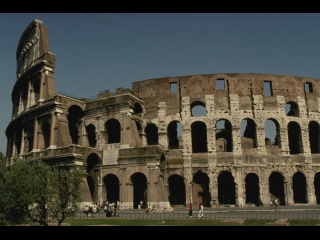 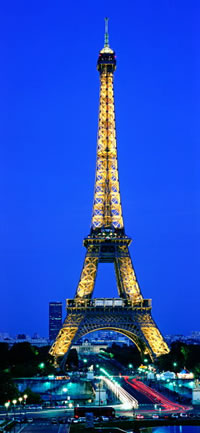 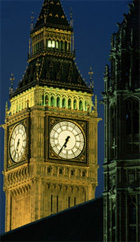 ------------------------------------------------------------------------------------------------------------------------------------------3. «Фольксваген», «Опель», БМВ  производят в :А)  ВеликобританииБ)   ФранцииВ)  Германии4. Город на воде:А)  ВенецияБ)   НеапольВ)  Рим5.Сауна – это :А)  турецкая баняБ)   финскаяВ)  русская6.Столица Италии:А) РимБ) ВенецияВ) ФлоренцияТест  по географии 9 класс   2 четвертьВариант 1. Фамилия, имя __________________________________________________1.Какая страна не относится к странам Восточной Европы? А) ПольшаБ)  ЧехияВ) Финляндия2.По территории Польши протекает…А) ДнепрБ)  ВислаВ)  Рейн3. Столица Чехии …А) ПрагаБ)  БухарестВ) Будапешт4.  Автобусы «Икарус» выпускают в …А) ЧехииБ)  ВенгрииВ) Беларуссии5. Какая страна не относится к странам Балтии?А)  ЭстонияБ)  ЛатвияВ)  Молдавия6.  Днепропетровск, Одесса, Чернигов, Харьков – крупные города…А)  БеларуссииБ)  УкраиныВ)  Молдавии7.  Какая страна не относится  к странам Центральной Азии?А)  КазахстанБ)  УзбекистанВ)  Грузия8.  На территории какой страны находится космодром «Байконур»?А)  КазахстанБ)  ТуркменияВ)  Киргизия9.  На территории какой страны находятся курорты «Солнечный берег», «Золотые пески»?А)  БолгарияБ)  ЧехияВ)  Румыния10.  Какая страна  не входила в состав Югославии?А)  СербияБ)  ЧерногорияВ)  Венгрия11.  Песчаные холмы в Прибалтике называют …А)  барханыБ)  дюныВ)  горы12.  Национальный парк в Белоруссии …А)  ЮрмалаБ)  КодрыВ)  Беловежская пуща13.  Амударья и Сырдарья – это реки :А)  УзбекистанаБ)  КиргизииВ)  Грузии14.  «Горячее озеро» :А)  Иссык - КульБ)  ЖеневскоеВ)  Балатон15. Почти всю территорию этой страны занимают горы Памир  :А)  ТуркменияБ)  ТаджикистанВ)  Казахстан16. «Белое золото» :А)  шёлкБ)  хлопчатникВ)  лёнТест  по географии 9 класс  2 четвертьВариант 2. Фамилия, имя __________________________________________________1.Какая страна не относится к странам Восточной Европы? А) ПольшаБ)  ЧехияВ) Финляндия2. Столица Чехии …А) ПрагаБ)  БухарестВ) Будапешт3.  Автобусы «Икарус» выпускают в …А) ЧехииБ)  ВенгрииВ) Белоруссии4. Какая страна не относится к странам Балтии?А)  ЭстонияБ)  ЛатвияВ)  Молдавия5.  На территории какой страны находится космодром «Байконур»?А)  КазахстанБ)  ТуркменияВ)  Киргизия6. На территории Туркмении находится пустыня…А)  КаракумБ)  КызылкумВ)  Сахара7.  На территории какой страны находятся курорты «Солнечный берег», «Золотые пески»?А)  БолгарияБ)  ЧехияВ)  Румыния8.  Песчаные холмы в Прибалтике называют …А)  барханыБ)  дюныВ)  горы9.  Национальный парк в Белоруссии …А)  ЮрмалаБ)  КодрыВ)  Беловежская пуща10.  «Горячее озеро» :А)  Иссык - КульБ)  ЖеневскоеВ)  БалатонТест  по географии 9 класс    2 четвертьВариант 3. Фамилия, имя __________________________________________________1.  Автобусы «Икарус» выпускают в …А) ЧехииБ)  ВенгрииВ) Белоруссии2. Реши ребус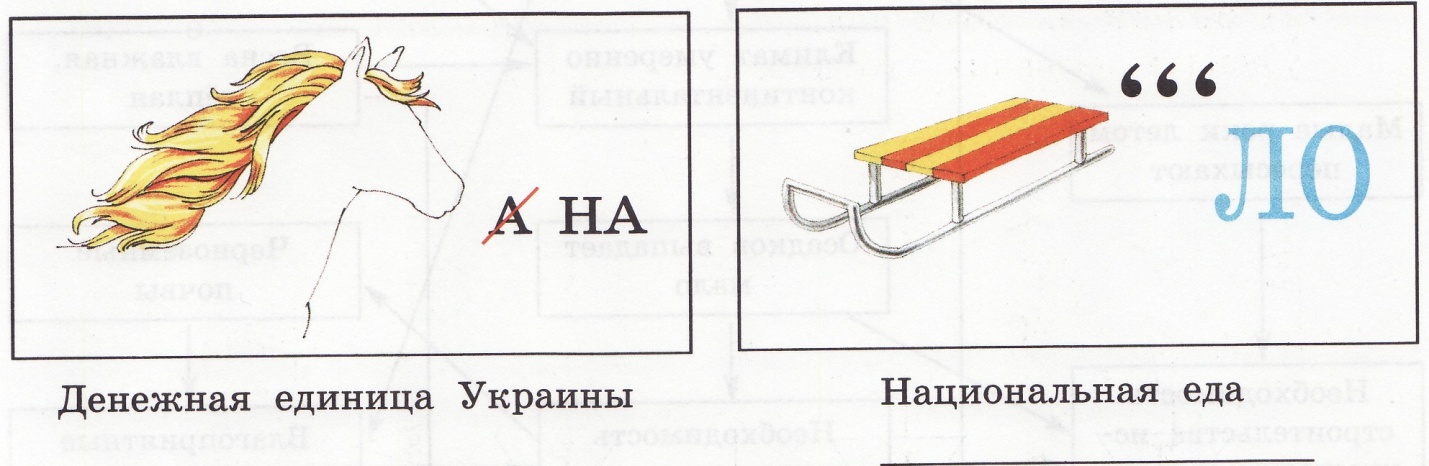 3.Днепропетровск, Одесса, Чернигов, Харьков – крупные города…А)  БелоруссииБ)  УкраиныВ)  Молдавии4.  На территории какой страны находятся курорты «Солнечный берег», «Золотые пески»?А)  БолгарияБ)  ЧехияВ)  Румыния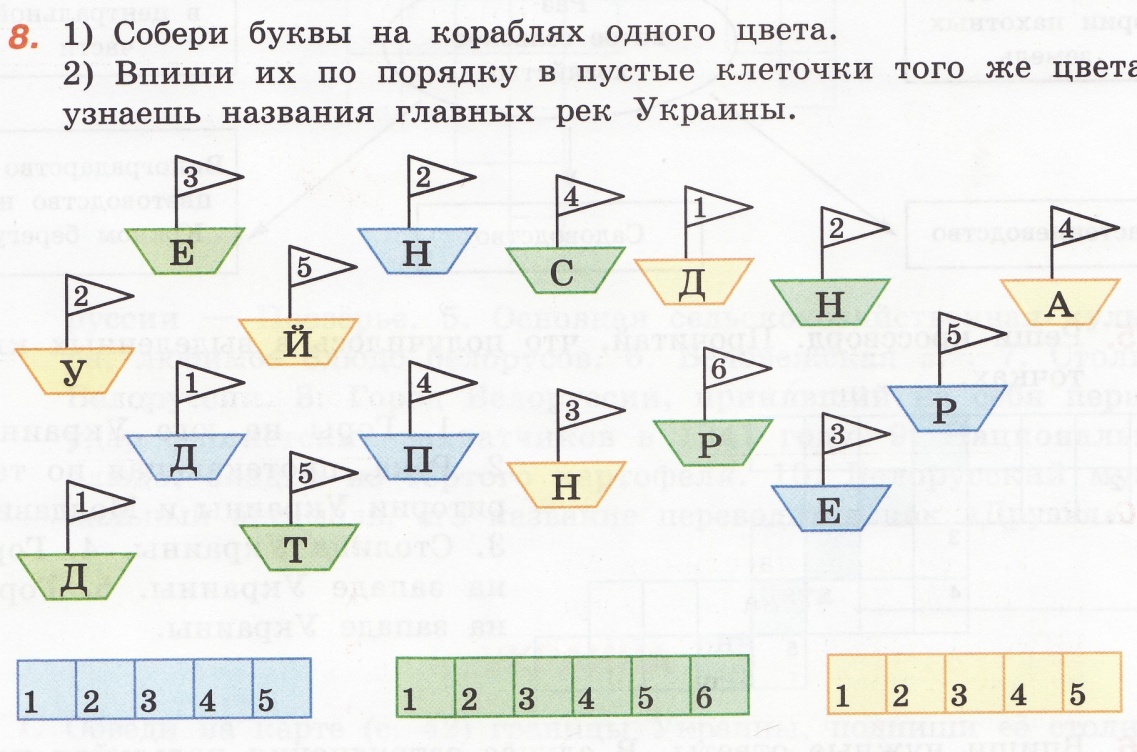 Тест  по географии 9 класс  3 четвертьВариант 1. Фамилия, имя __________________________________________________1.   К странам Юго-Западной Азии не относится:А)  ТурцияБ)  ИракВ)  Индия2.   Назовите государство Юго-Западной Азии, которое является крупным районом добычи нефтиА). АзербайджанБ). АрменияВ). Афганистан3.Определите основное население АфганистанаА). ТаджикиБ). ПуштуныВ). Туркмены4.Назовите денежную единицу ИранаА)  динарБ)  реалВ).  евро5.Определите государственное устройство ИндииА). Федеративная РеспубликаБ). Конституционная монархияВ). Парламентская Республика6. Назовите  животное, которое охранялось еще в императорских парках Китая:А)  пантераБ)  тигрВ)  большая панда7.Назовите столицу КитаяА) ПекинБ) Улан-БаторВ)  Шанхай8.Выберите из списка крупнейшие реки КитаяА) ХуанхэБ)  ГангВ)  ЯнцзыУкажите на каком полуострове расположен Вьетнам      А) Индокитай       Б)  Индостан       В)  Малая Азия   10. Выберите из списка государства, которые граничат с Монголией      А) Китай      Б) Россия      В) Япония11.Вставьте пропущенное словоКитай является древнейшим центром возделывания…      А). хлопчатника      Б)  чая      В)  кукурузы12. Иероглифы  не являются  письменностью      А) Китая      Б) Турции      В) Японии13. Самая высокая гора Японии:      А)  Фудзияма      Б)   Эверест      В)    Ключевская сопка14. Национальная одежда Японии:      А)  сари      Б)   кимоно      В)   чадра15.  Острова  Ява, Суматра, Бали относятся к :      А)  Японии      Б)   Вьетнаму      В)   Индонезии16. Столица Японии :      А)  Дели      Б)   Токио      В)   ПхеньянТест  по географии 9 класс    3 четвертьВариант 3. Фамилия, имя __________________________________________________1. Назовите столицу КитаяА) ПекинБ) Улан-БаторВ)  Шанхай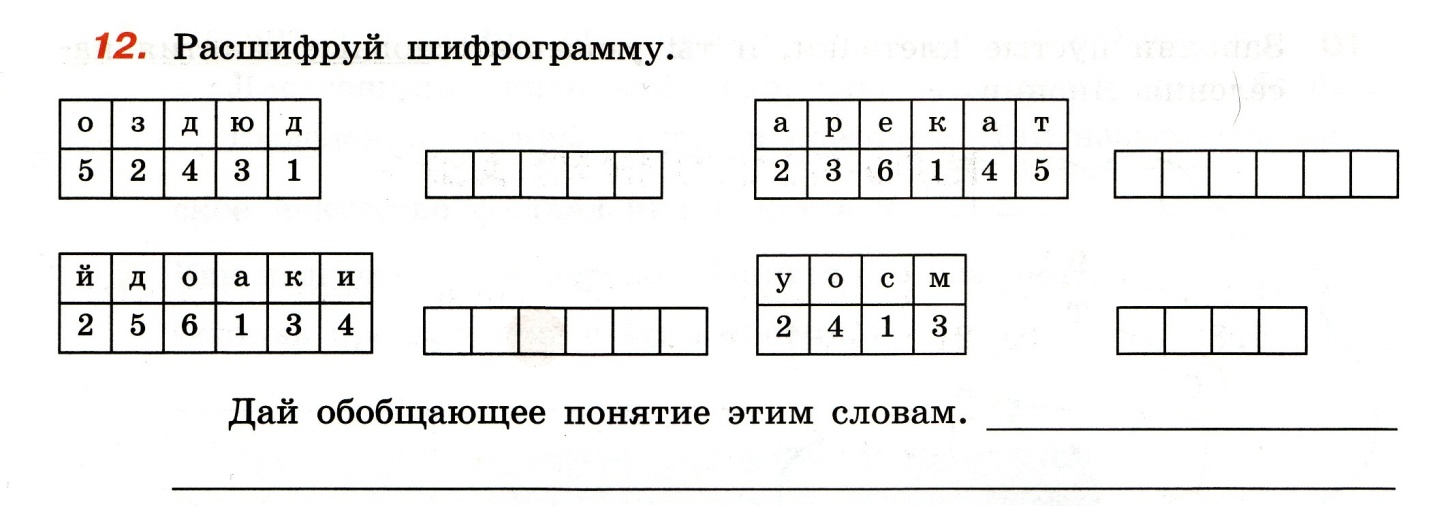 3.Подпиши страны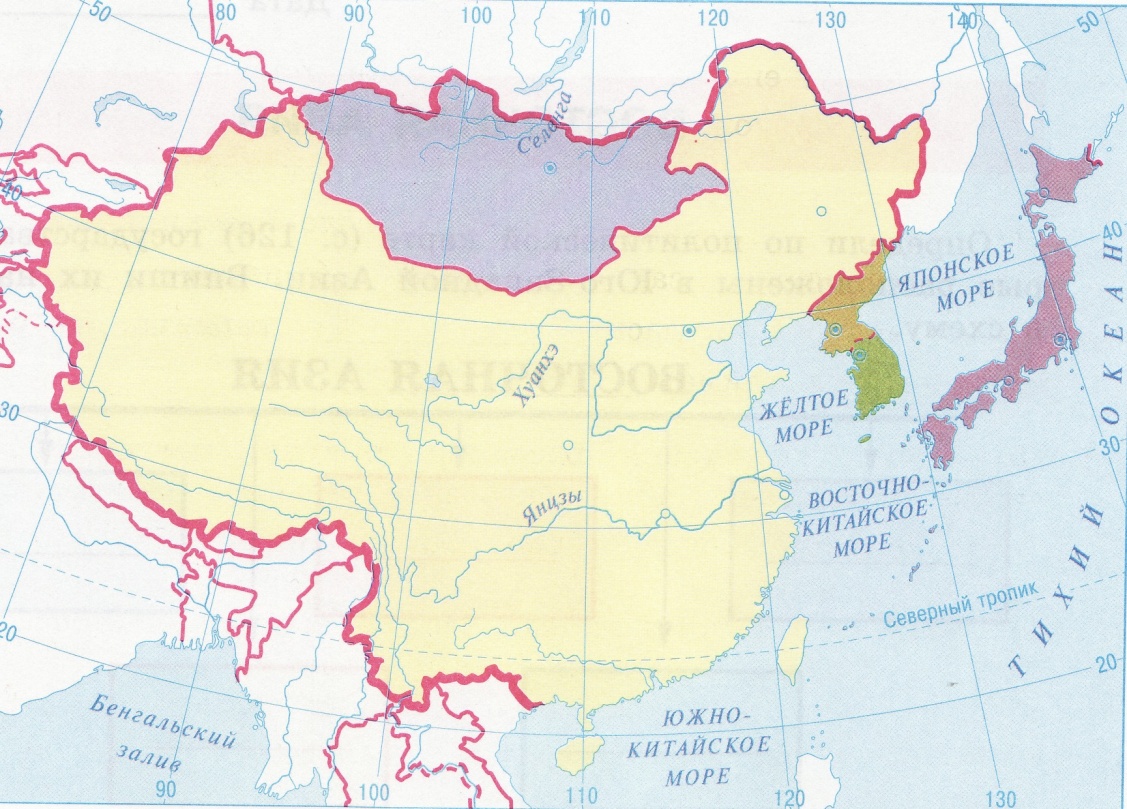 4. Национальная одежда Японии:      А)  сари      Б)   кимоно      В)   чадраТест  по географии 9 класс  3 четвертьВариант 2. Фамилия, имя __________________________________________________1.   К странам Юго-Западной Азии не относится:А)  ТурцияБ)  ИракВ)  Индия2.Определите основное население АфганистанаА). ТаджикиБ). ПуштуныВ). Туркмены3.Назовите денежную единицу ИранаА)  динарБ)  реалВ).  евро4.Выберите из списка крупнейшие реки КитаяА) ХуанхэБ)  ГангВ)  Янцзы5.Вставьте пропущенное словоКитай является древнейшим центром возделывания…      А). хлопчатника      Б)  чая      В)  кукурузы6. Иероглифы  не являются  письменностью      А) Китая      Б) Турции      В) Японии7. Самая высокая гора Японии:      А)  Фудзияма      Б)   Эверест      В)    Ключевская сопка8. Национальная одежда Японии:      А)  сари      Б)   кимоно      В)   чадра9.  Острова  Ява, Суматра, Бали относятся к :      А)  Японии      Б)   Вьетнаму      В)   Индонезии10. Столица Японии :      А)  Дели      Б)   Токио      В)   Пхеньян